APPLICATION FOR EMPLOYMENT[job title]APPLICATION FOR EMPLOYMENTPosition: Surname/Family name 	 Given names 	 Any previous names 	 Address 	 	 Postcode	 Tel: 	Mobile 	Email 	Fax	 Date of Birth 	 Response to Selection Criteria and Job Description.Please briefly say why you are interested in the position and how you meet the selection criteria in the information package attached.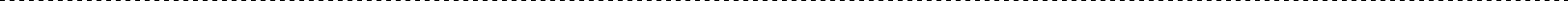 Please provide the names of 2 referees including positions held and telephone numbers (Please note: they will not be contacted until after interview and without letting you know)1.	2.	CRIMINAL RECORD. (Please note: you will be required to undertake a police record check before you are employed)Have you ever been convicted of a criminal offence? YES/NOIf yes, please give details 	AVAILABILITYAre you able to work during weekdays, evenings and weekends?YES/NOIf yes, are there any limitations to your availability currently?In the near future?	DECLARATIONI hereby declare that the information provided by me in this application is true in every respect. I am aware that any offer of employment is based on this information, and I therefore understand that the furnishing of false or misleading information may lead to dismissal if I am employed.I understand and agree that any of my previous employers may need to be contacted for a reference check. I understand that appointment is subject to a satisfactory criminal record check that reveals no convictions which would make me unsuitable for employment working with children or people with disabilities.SIGNED	DATEPlease do not worry about signing if submitting application by email. You may be asked to sign hardcopy at a later date.PLEASE ATTACH A RESUME AND EMAIL THIS COMPLETED APPLICATION FORM TO:[insert email address]